附件2：督导员、考评员报名信息登记表备注：1、报到时需提交一寸照片2张（照片背后请注明姓名、手机号）。      2、二维码付款时需备注“培训费、单位名称”及姓名和手机号姓名性别出生日期照片专业学历行政职务照片从事工作技术职务照片身份证号工作单位电话通讯地址发票信息（请务必填写准确）发票类型：专用发票□    普通发票□发票信息（请务必填写准确）发票类型：专用发票□    普通发票□发票信息（请务必填写准确）发票类型：专用发票□    普通发票□发票信息（请务必填写准确）发票类型：专用发票□    普通发票□发票信息（请务必填写准确）发票类型：专用发票□    普通发票□发票信息（请务必填写准确）发票类型：专用发票□    普通发票□发票信息（请务必填写准确）发票类型：专用发票□    普通发票□发票信息（请务必填写准确）发票类型：专用发票□    普通发票□单位名称：纳税人识别码：地址：电话：开户行名称：银行账号：单位名称：纳税人识别码：地址：电话：开户行名称：银行账号：单位名称：纳税人识别码：地址：电话：开户行名称：银行账号：单位名称：纳税人识别码：地址：电话：开户行名称：银行账号：单位名称：纳税人识别码：地址：电话：开户行名称：银行账号：单位名称：纳税人识别码：地址：电话：开户行名称：银行账号：单位名称：纳税人识别码：地址：电话：开户行名称：银行账号：单位名称：纳税人识别码：地址：电话：开户行名称：银行账号：交款方式一：银行转账：开户行： 中国工商银行股份有限公司北京国家文化与金融合作示范区金街支行账号：0200000709067202354名称 ：北京晓安消防科技服务有限公司地址：北京市朝阳区华威西里甲19号西楼208室 联系电话 ：010–87789255交款方式二：微信转账：交款方式一：银行转账：开户行： 中国工商银行股份有限公司北京国家文化与金融合作示范区金街支行账号：0200000709067202354名称 ：北京晓安消防科技服务有限公司地址：北京市朝阳区华威西里甲19号西楼208室 联系电话 ：010–87789255交款方式二：微信转账：交款方式一：银行转账：开户行： 中国工商银行股份有限公司北京国家文化与金融合作示范区金街支行账号：0200000709067202354名称 ：北京晓安消防科技服务有限公司地址：北京市朝阳区华威西里甲19号西楼208室 联系电话 ：010–87789255交款方式二：微信转账：交款方式一：银行转账：开户行： 中国工商银行股份有限公司北京国家文化与金融合作示范区金街支行账号：0200000709067202354名称 ：北京晓安消防科技服务有限公司地址：北京市朝阳区华威西里甲19号西楼208室 联系电话 ：010–87789255交款方式二：微信转账：交款方式一：银行转账：开户行： 中国工商银行股份有限公司北京国家文化与金融合作示范区金街支行账号：0200000709067202354名称 ：北京晓安消防科技服务有限公司地址：北京市朝阳区华威西里甲19号西楼208室 联系电话 ：010–87789255交款方式二：微信转账：交款方式一：银行转账：开户行： 中国工商银行股份有限公司北京国家文化与金融合作示范区金街支行账号：0200000709067202354名称 ：北京晓安消防科技服务有限公司地址：北京市朝阳区华威西里甲19号西楼208室 联系电话 ：010–87789255交款方式二：微信转账：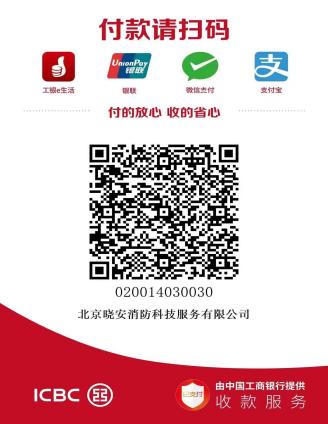 